                              *Boneface *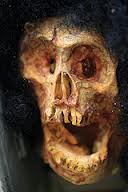        Gothic Gaucheries		           For Goodman BonesCreation Myth                         When bits of					shattered 		glass re-collected				into a semblance   of their former            self				they made a face—      my face.ThanatographyThey call me Boneface						because my face  is as jagged		 as					   shattered glass.The abrupt topography				                      (peaks, crags, five-     o’clock lichen-shadow,							ridges    sharp			as					                   a boom-and-bust graph)         is largely uncharted.Tips for caressing:								always wearspecial reinforced						gloves   such as those worn				   by			     handlersof hawks & dogs.						         This precaution    protects against cutting								        your hand              against			   an						    unexpected                        cheek fang,								nose-claw,       etc.							Caressing  Boneface								is likeflying				between				mountainson a foggy day.							Trappedin a landscape of						  stone               my eyes    are a monstrous pair					of		tendernesses,soft-boiled						eggs	    that		SEE.			Boneface. A vast desolation, an Andes.		Boneface. A place from which two things look OUT.This  chin			       could   split		               stone.	Love Among the RuinsAnd so: This gal							I went out with	from Chicago					says (over the phone):A glacier		must have							passed acrossyour face. 		What exactly IS						    your geological age?   Seismic						    tectonic                        anxieties   ensued.Must									Bone,          must		   little						Boneface  	    always roll								like a tincanwith a tornlid						for a crownand   a   delicate			halo				                      of	         the						rust      around            jaggedspikesthrough                  this                    crazy						   worLd								       of       Love?Why I Am So Dangerous                                                 I                     am								filled                               w/             spike.The Bug RoomWho spent the night					in the Bug Room?I have been				         clarified.Who cracked				     in the jackal’s jaws?I have been					    vilified.Who lay buried			 like a locust				         in the Valley of Kingsand, when they            finally lifted himfrom the sand,					   spoke the speech of sand?We will be					     simplified.I worshipat the stick bug’s obelisk.I pray with naked teeth 	    to the lithopaedian god.A giant			comes down					from the mountain    with    my bones						in his mouth	.He chews them like the names					   for bone.You are the bones of names.				I am the names of the bone.And a bone-tree						cracked on a distant hilland I knew it was my spine, 		        the spine of a book,	                     The  Book	 of	the     				   Names	of	the	Bone.Scherzo:   Boneface Tells         a Knoch-Knoch Joke                               Knoch-knoch! Who’s there?	               Theskel.Theskel who?	    Theskeletonsinyourcloset.  Great Thor	,		  Why are you		   OSTEO la vistayou taught me	       such a polyglutton for	      El Greco! St. Bonyface		    pun-ishment? This		   ASTHI Spumonti The Adventages		  glibness has glottal	    Sanscrittore!  of Death.			stop! Death’s head	  GIR up for SumerSt. Ambrose	,		on Death’s body!		     Belbowmesh! To Cartilage		      History hurts		    A KRS on you, then I came,		    in the joints with	     Akhenaten!rust in the bone,		     arthritis of the		    Aw CNAMH on,at Hippo bought		       Apocalypso! 	          Cadwallader!a musty vestment,	         O flying ossuaries		      OS OS OS	drank at the river	    of my words’ tiny	      	your boat of the Word	           self-cenotaph’s 	        marrowy marrowlylike a thirsty			 insufflated 		   life she’s but a  Hippopotamus   	          snap-crackle-pop!		      Scream! See? Gee!                Rest in Reese’s              Pieces.                               Let her R.I.P.!                              Sit CalmA corpse is a corpse of corpse of corpseand no one can talk to a corpse of corpse,unless of corpse the name of the corpse is the famous Mr. Dead!The Dissection RoomI used to	       	hang from the ceiling 	   of the dissection,room	         	   	    like a birdcage.            You would     give me a		        shove now and then just to        hear me rattle, remember?One day		          they cut me      down and put you up there				 	  in my place.      	                 History        cut me                    like a diamond:  	         I was all the names in it.         I glitter at you in the light:      count 		               death’s dazzling	                      eyes.                            I see you.			                             I                                am				     the                                               naked                    I